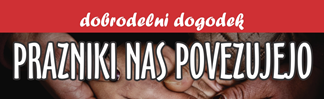 ZADEVA:	ZAHVALA ZA POMOČ NA DOBRODELNEM DOGODKU »PRAZNIKI NAS POVEZUJEJO« Spoštovani!V preteklih letih smo s skupnimi močmi zbrali že veliko sredstev, ki so pripomogli k lažji izvedbi nadstandardnih dejavnosti na naši osnovni šoli. Z letošnjim dobrodelnim dogodkom »Prazniki nas povezujejo« smo zopet poskrbeli, da bo naš šolski sklad učencem lažje in v večji meri pomagal pri financiranju plavalnih tečajev, šol v naravi in drugih plačljivih dejavnosti. Pri zbiranju sredstev smo bili izjemno uspešni, kar nam je v veliki meri uspelo zaradi Vaše pomoči. Hvala Vam, ker ste se nam tudi letos pridružili in prispevali svoj košček k lepšemu jutri vseh učencev naše šole. Veseli smo Vaše pomoči, tako v obliki donacij in izdelkov za srečelov kakor tudi v obliki priprave in organizacije dogodka. Za Vašo pomoč se Vam torej še enkrat najlepše zahvaljujemo in Vas prav lepo pozdravljamo.Lepo pozdravljeni!Vodja dogodka:    			 		 	                         v. d. ravnatelja:Asja Omerzu, mag. prof. šp. vzg.					            dr. Maja Matrić